								Toruń, 23 maja 2024 roku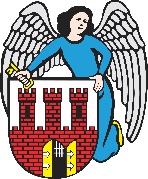    Radny Miasta Torunia        Piotr Lenkiewicz								Sz. Pan								Paweł Gulewski								Prezydent Miasta ToruniaZAPYTANIAPowołując się na § 18.4 Regulaminu Rady Miasta Torunia zwracam się do Pana Prezydenta z zapytaniami:- na kiedy dokładnie w roku 2024 zaplanowana jest realizacja punktu 15 z planu konsultacji społecznych czyli temat „Poprawa bezpieczeństwa ruchu drogowego w okręgach Stawki i Rudak”                                                                        /-/ Piotr Lenkiewicz										Radny Miasta Torunia